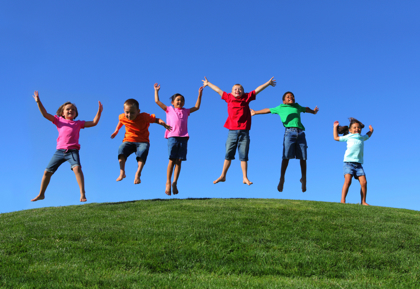 Kratko izvješće sa 1. sjednice Vijeća roditelja OŠ Tone Peruška Pula (šk. godina 2013/2014) održane 23.9.2013.Dnevni red:Odabir zapisničara (popis prisutnih članova i prihvaćanje dnevnog reda)Prihvaćanje Kurikuluma, plana i programa za školsku godinu 2013/2014Aktivnosti za djecu koja imaju slobodan sat u toku nastaveOdređivanje datuma za sajam rabljenih knjigaPlan održavanja sjednica Vijeća roditelja za šk. God 2013./2014.RaznoOd zanimljivosti izdvojili bi :3.	Aktivnosti za djecu koja imaju slobodan sat u toku nastave Pitanje je kako zbrinuti djecu koja imaju „ rupu u nastavi“ dok čekaju sljedeći sat. Ravnatelj  g. Cinkopan je rekao da se planira otvaranje „učeničkog kluba“ gdje bi djeca mogla provoditi vrijeme, ali da to neće biti moguće do 2015/16. Prijedlog je da se do tada omogući da djeca provode vrijeme u knjižnici, jedini problem je zbog skučenog prostora te je na ovaj način moguće zbrinuti 2 do 3 učenika. Ukoliko netko ima potrebu da koristi ovu uslugu neka se za dogovor obrati ravnatelju.4.	Određivanje datuma za sajam rabljenih knjigaDogovoreno je da će se sajam rabljenih knjiga održati prvu subotu nakon završetka školske godine s početkom u 9 sati te da će ovaj termin preći u tradiciju. (Napomena- za iduću školsku godinu najavljena je izmjena knjiga od strane ministarstva tako da moramo vidjeti da li će se rabljene knjige moći iskoristiti)5.	Plan održavanja sjednica Vijeća roditelja za šk. God 2013./2014Održat će se još 3 sjednice Vijeća roditelja: 25.11.2013., 24.02.2014. i 12.05.2014. s početkom u 18 sati. Mole se svi roditelji koji imaju prijedloge ili primjedbe kojim bi se poboljšala kvaliteta školovanja djece, ili žele da se određene teme obrade na Vijeću roditelja, da se jave svojim predstavnicima u Vijeću roditelja ili Predsjedniku Vijeća roditelja ( Zović Kristijan mob: 092 165 5412 ili na e-mail  baltazar.zovic@gmail.com)Razno – ponovljena tema najave  izleta najprije roditeljima pa onda djeciŠto se tiče najave izleta  najprije roditeljima pa onda djeci , Zović je podsjetio da se već u dva navrata na Vijeću roditelja pod zasebnom točkom raspravljalo o toj problematici (novi članovi tada nisu prisustvovali), gdje je  prvi  zaključak bio -  da bi se trebalo najprije obavijestiti roditelje pa onda djecu o izletima, međutim nakon dublje analize problema  i cilja koji se htio postići , a to je da djeca nižih razreda ne vrše pritisak na roditelje ako oni nisu u mogućnosti  financirati izlet (da se u tom slučaju nekako sakrije izlet od djece i izbjegnu neugodnosti kod roditelja)  i drugo da se roditelje uključi u odlučivanje o izletu, konačni zaključak je donesen : da se najavom izleta najprije roditeljima pa onda djeci na taj način ne može sakriti izlet od djece – jer će djeca za izlet saznati od druge djece, a što se tiče uključivanja roditelja u odluku o izletu – to svakako da i to na način da na prvom roditeljskom sastanku učitelj/ica , razrednik/ica, iznese godišnji plan o izvannastavnim aktivnostima i izletima i tada da roditelji daju svoje primjedbe i prijedloge.Vijeće  roditelja OŠ Tone Peruška PulaPredsjednik:  Zović Kristijan